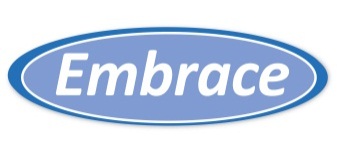 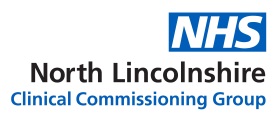 Registration Form to join EmbraceConfidentiality and Data Protection:In accordance with current UK Data Protection legislation, any information you provide on this form will be kept secure, treated confidentially, and only used for the purposes of developing and maintaining our public engagement via the Embrace membership. Your personal information will not be shared with any other agencies. If at any time you wish to leave the database please contact us.

Signature: ....................................................................................................................Date: ...........................Thank you for taking the time to complete this form and for joining our Embrace network. Please return your form to: FREEPOST NLCCG(There is no need to write anything else on the envelope and postage is free)Tel: 01652 251067                                                                                                                                          Email: nlccg.embrace@nhs.netNorth Lincolnshire Clinical Commissioning Group (CCG) is the NHS organisation that commissions (or buys) local health services for the residents of the North Lincolnshire. That includes hospital, mental health and community health services.Improving health services in our area isn’t just down to us in the NHS – it is as much down to you – the people who live here and use those services.The idea behind Embrace is to enable the CCG to build up a network of local people, patients, carers, voluntary sector representatives and other partners. Membership is open to anyone with an interest in health services across North Lincolnshire and it is free to join. As a member of Embrace, you will have the opportunity to influence the development of local health services and work with us to improve them. How much you get involved is entirely up to you.We will contact you regularly to ask you to take part in surveys, focus groups, meetings or events about services we commission. To make this as relevant as possible, please let us know your specific areas of interest. We will also send you a copy of our regular public newsletter.Title:Mr / Mrs / Ms / Miss / Dr / Other (please state)First Name (s)SurnameAddressPostcodeHome PhoneMobile PhoneEmailWe would like to contact as many Embrace members as possible by email, as this is the most cost-effective method of communication. EmailWe would like to contact as many Embrace members as possible by email, as this is the most cost-effective method of communication. Are you registered with a GP practice in the North Lincolnshire area?❏ Yes                       ❏ NoIf so which Practice are you registered with?………………………………………………………………………..Are you registered with a GP practice in the North Lincolnshire area?❏ Yes                       ❏ NoIf so which Practice are you registered with?………………………………………………………………………..Older people, carers and dementiaUrgent care / Accident and EmergencyOutpatient clinics (e.g. dermatology, ophthalmology)Discharge from hospitalEnd of life carePrimary Care (GP services)Physical and learning disability servicesLong term conditions – e.g. diabetes, asthma, arthritis, Parkinson's etc.Managing your own condition (self- help or self-care)MaternityMental health services for adultsMental health services for young peoplePrescribing and medicines managementTick here if you want to receive information we are asked to share with members by health care partners (e.g. the local hospital)How I want to be involvedHow I want to be involvedAttend focus groups / workshops on your areas of interest listed aboveHelp make our information easy to understandTake part in surveysWe want to build a network that reflects our community and make sure everyone has the opportunity to get involved. To help us to do this, please answer the following questions.We want to build a network that reflects our community and make sure everyone has the opportunity to get involved. To help us to do this, please answer the following questions.Gender:❏ Male                 ❏ Female                 ❏ Transgender                 ❏ Prefer not to sayDate of birth:…………/…………/…………..Do you consider yourself to have a disability or a long term health condition?❏ Yes	❏ NoDo you have any special information requirements?❏ Large print	❏ Language other than English (state below)…………………………..............................❏ Other requirement           (state below).........................................................	Do you consider yourself to be a carer? (eg. caring for someone with a long term health condition, disability, or special need?)❏ Yes	❏ NoWhat is your ethnic group?❏ White/White British	❏ Mixed/multiple ethnic group❏ Asian/Asian British	❏ Black/African/Caribbean/Black British❏ Chinese	❏ Prefer not to disclose❏ Any other ethnic group (Please specify)…………………......................................................................................................................We’d like to get an idea about why you are joining Embrace and if you have any other local networks that you’re involved with. Please tick any/ all that apply out of the following:We’d like to get an idea about why you are joining Embrace and if you have any other local networks that you’re involved with. Please tick any/ all that apply out of the following:We’d like to get an idea about why you are joining Embrace and if you have any other local networks that you’re involved with. Please tick any/ all that apply out of the following:We’d like to get an idea about why you are joining Embrace and if you have any other local networks that you’re involved with. Please tick any/ all that apply out of the following:I live in the North Lincolnshire areaI don’t live in the area but I do access health services in this areaI am a member of my GP practice Patient Participation GroupI am a Foundation Trust memberI am a member of HealthwatchI am a locally elected representative (e.g. Councillor)I am a volunteer with a voluntary sector organisation (please state which)I am a member of staff in an NHS organisation, the local authority or other statutory local serviceI am a member of staff in a voluntary sector organisation (please state which)I am a member of staff in a care home/ residential home/ other care setting